.Intro: 16 countsBasic R, ¼ Turn L, Step ¾ Turn L, Side, Behind, Side, Cross Rock, Side, CrossBasic L, ¼ Turn R, Step ½ Turn R, Step, Full Turn L, Rock Fwd, Run Back x2Rock Back, ¼ L Weave, Prissy Walks, Cross Rock, Scissor Cross¼ Turn R Coaster Cross, Full Turn L, Sway Sway, Full Turn R, CrossEasy Option Count 4&5 and/or count 7&8:(4) Step R to Right Side, (&) Step L Behind R, (5) Step R to Right Side (Swaying Hips Right)(7) Step R to Right Side, (&) Step L Behind R, (8) Step R to Right Side -(&) Cross L Over RTAG: After wall 3 (3:00)Basic R, Basic LEnding: Dance upon and including count 1 of 2nd section, then Cross R Behind L, Unwind ¾ Turn Right to end facing frontBittersweet Memory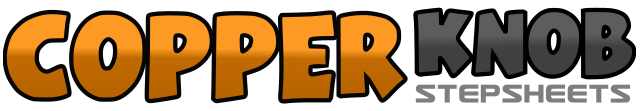 .......Count:32Wall:4Level:Intermediate.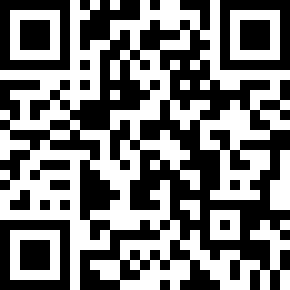 Choreographer:Ria Vos (NL) - November 2010Ria Vos (NL) - November 2010Ria Vos (NL) - November 2010Ria Vos (NL) - November 2010Ria Vos (NL) - November 2010.Music:Clouds - David Nail : (Album: I'm About To come Alive)Clouds - David Nail : (Album: I'm About To come Alive)Clouds - David Nail : (Album: I'm About To come Alive)Clouds - David Nail : (Album: I'm About To come Alive)Clouds - David Nail : (Album: I'm About To come Alive)........1-2&Step R Long Step to Right Side, Rock Back on L (slighlty behind R), Recover on R3¼ Turn Left Step Fwd on L (9:00)4&5Step Fwd on R, Pivot ¾ Turn Left, Step R to Right Side (12:00)6&Step L Behind R, Step R to Right Side7&Cross Rock L Over R, Recover on R8&Step L to Left Side, Cross R Over L1-2&Step L Long Step to Left Side, Rock Back on R (slightly behind L), Recover on L3¼ Turn Right Step Fwd on R (3:00)4&5Step Fwd on L, Pivot ½ Turn Right, Step Fwd on L (9:00)6&½ Turn Left Step Back on R, ½ Turn Left Step Fwd on L (Option: 2 “runs” Fwd R-L)7&Rock Fwd on R, Recover on L8&“Run” Small Steps Back Stepping R-L (Option: Full Turn R moving backwards)1-2Rock Back on R (body opens to Right side), Recover on L&3¼ Turn Left Step R to Right Side, Step L Behind R (6:00)&4Step R to Right Side, Cross L Over R (Slightly Hitching R)5-6Step Fwd on R (slightly crossed), Step Fwd on L (slightly crossed)7&Rock R Slightly Over Left, Recover on L8&1Step R to Right Side, Step L Next to R, Cross R Over L2&3¼ Turn Right Step Back on L, Step R Next to L, Cross L Over R (9:00)4&¼ Turn Left Step Back on R, ½ Turn Left Step Fwd on L, (12:00)5-6¼ Turn Left Step R to Right Side Swaying Hips Right, Sway Hips Left (9:00)7&¼ Turn Right Step Fwd on R, ½ Turn Right Step Back on L (6:00)8&¼ Turn Right Step R to Right Side, Cross L Over R (9:00)1-2&Step R Long Step to Right Side, Rock Back on L (slighlty behind R), Recover on R3-4&Step L Long Step to Left Side, Rock Back on R (slightly behind L), Recover on L